04.03.2022                                                                                                         №57Отчёт главы администрацииКислинского сельсовета за 2021 годВ соответствии со ст. 26 Устава муниципального образования Кислинский сельсовет Асекеевского района Оренбургской области Совет депутатов муниципального образования Кислинский сельсовет решил:1. Отчёт главы администрации Кислинского сельсовета за 2021 год принять к сведению (отчёт прилагается).2.Настоящее решение вступает в силу после (опубликования) обнародования.Глава муниципальногообразования                                                                                       В.Л. Абрамов  Приложениек решению Совета депутатовмуниципального образованияКислинский сельсоветот 04.03.2022 года №57                            Отчёт                         главы муниципального образования Кислинский сельсовет о проделанной работе за 2021 год  Глава сельсовета является главой администрации и руководит администрацией сельсовета на  принципах единоначалия. Работа  администрации строится в соответствии с квартальными планами, утверждёнными главой сельсовета, Совместно с планами работы всех  учреждений составляются более конкретные и развернутые планы на каждый  месяц. Для решения текущих вопросов в течение всего отчётного периода  проводились совещания при главе сельсовета с руководителями учреждений.          За отчётный период было издано – 51постановление, распоряжений по основной деятельности - 14. Согласно инструкции по делопроизводству копии  постановлений и распоряжений при необходимости рассылались по  учреждениям и организациям.В целях контроля за соответствием издаваемых нормативно- правовых актов действующему законодательству, копии отправлялись в прокуратуру района.        Муниципальное образование имеет  собственный бюджет, который утверждается Советом депутатом до начала нового финансового года.        Доходы местного бюджета муниципального образования Кислинский сельсовет планировались   в размере 2980322 исполнено 3050278 рублей перевыполнение доходов составили 69956 рублей Расходная часть бюджета планировалась в сумме 3399422,00 рублей исполнена 2919905 рублей не исполнено 479516 рубля 	Значительную часть бюджетных расходов составляют расходы на обеспечение работы учреждений, в т.ч. заработная плата работников, благоустройство.Основными сельхозпроизводителями на территории сельсовета являлись     ООО «Кисла». ООО Юлдаш , КФХ Музирова Р.Ю., КФХ Хафизова А.Ф.,КФХ  Галимов Р.М.,Саразов М.Т.,Газизов А.С.Необрабатываемых земель с/х назначения нет.             На территории сельсовета работает фельдшерско- акушерский пункт.   Заведующая ФАПом Хабибуллина ФанияГайсиевна, ведёт приём населения, выполняет назначенные  процедуры.    Для обеспечения населения продуктами питания и товарами первой необходимости на территории сельсовета работает один магазин Асекеевского ПО и два магазина частных предпринимателей. Осуществлялась выездная торговля в п.Муслимовка и п.Кзыл-Юлдуз.         Отделение «Почта России» на территории сельсовета обеспечивает доставку писем  и газет населению, выдачу пенсий, пособий  осуществляется приём платежей от населения.      На балансе сельсовета находится здание Кислинского СДК, в котором расположена библиотека, водопровод, улично-дорожная сеть, уличное освещение,  административное здание  и здание гаража для легковых машин.    Силами работников СДК и библиотеки проводился текущий ремонт.   Требуется частичная замена электропроводки в СДК.        Населённые пункты сельсовета электрофицированы и газифицированы. Уличное освещение состоит из 3 фонарей в пос. Кзыл-Юлдуз, 4 фонарей в  п.Муслимовка и 30 фонарей в с. Кисла.               Обеспечение населения водой, контроль за качеством воды осуществляет администрация сельсовета, платежи за воду не взимаются. Ремонтные работы в 2021 году   проведены на сумму порядка 30000 руб.       Произвели оформление санитарной зоны водозабора (50000 руб.), ежеквартально проводится отбор проб воды центром гигиены и эпидемиологии (19149 руб.). Весной и летом   производилось грейдирование поселковых дорог. Закуплено  16 контейнеров для сбора бытового мусора. Установлено 10 контейнеров. Площадки под контейнеры пока не оборудованы, сметная документация на  их строительство исполнена , но государственную экспертизу не прошла.      В весенне-летний период   организовывались субботники по уборке территории от мусора и борьбе с сорной растительностью. Производилась очистка полигона для твердых бытовых отходов, убирались несанкционированные свалки.            При администрации сельсовета создана комиссия по делам  несовершеннолетних, административная комиссия. Ведётся работа  с неблагополучными семьями, на учёте комиссии по делам несовершеннолетних состоит  одна  семья.               В настоящее время на учёте  нуждающихся в улучшении жилищных условий состоит 1 семья.             Проводилась работа среди населения сельсовета по пожарной безопасности. На территории сельсовета произошло два пожара в жилом секторе и два возгорания сухой травы.               Объекты социальной сферы обеспечены средствами первичного пожаротушения.                 В связи с отсутствием на территории сельсовета нотариуса, администрация сельсовета совершает нотариальные действия предусмотренные законодательством для жителей поселения. Выдано две доверенности, заверена одна подпись.  В 2021 году зарегистрировано:   рождений - 3 , смертей - 4 . Выдано 182справки.                Администрация сельсовета занимается воинским учётом и бронированием граждан пребывающих в запасе, а также постановкой  на воинский учёт граждан призывного возраста, доставкой  призывников на прохождение медицинской комиссии. В сельсовете находится штаб оповещения и пункт сбора муниципального образования.               Ежегодно утверждается номенклатура дел, по которой формируются дела  в администрации сельсовета. Документация является муниципальной собственностью и подлежит передаче на хранение в районный архив. В процессе подготовки документов к сдаче в архив проводится формирование и оформление дел, составление описи дел и актов о выделении и уничтожении документации.              В администрации сельсовета ведётся похозяйственный учёт,  Главным документом похозяйственного учёта является похозяйственная книга, в которую заносятся сведения о всех домовладениях на территории сельсовета, служат основой для статистического учёта.              Главой сельсовета и специалистом администрации ведётся приём граждан  по личным вопросам. Поступившие обращения рассматривались в установленный срок и по каждому принято соответствующее решение, которое регистрируется в журнале обращений граждан.Работниками  сельского дома культуры и библиотеки проводились культурно - развлекательные  мероприятия .               Специалистом администрации ежедневно производится выдача справок на  оформление пособий, субсидий на оплату коммунальных услуг малоимущим гражданам.             Проводилась работа среди населения по уплате в установленные сроки налогов.Администрация сельсовета оснащена современной оргтехникой.           Главной задачей на год администрация  сельсовета ставит продолжение работы по благоустройству населённых пунктов, по улучшению санитарного состояния территории сёл ремонту и содержанию дорог.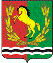 СОВЕТ ДЕПУТАТОВМУНИЦИПАЛЬНОГО ОБРАЗОВАНИЯ Кислинский СЕЛЬСОВЕТАСЕКЕЕВСКОГО РАЙОНА ОРЕНБУРГСКОЙ ОБЛАСТИчетвертого СОЗЫВА                                                     РЕШЕНИЕ№ п/пНаименование доходовЗапланированона 2020 годИсполненоза 2020 годРезультат по сумме(+) перевыполнение,(-) недовыполнение1.Налог на имущество2000,01572,0-428,02.Земельный налог686000,0742670,056670,03.Налог на доходы физ. лиц121000,068402 -52598     4.Государственная пошлина9000,0410,0-8590     5.Акцизы на дизельн-ое топливо, бензин, моторные масла3261803324586278     6. Дотации на выравнивание уровня бюджетной обеспеченности10343001034300 0,0    7.Субвенция на Осуществление полномочий по первичному воинскому учёту51242512420,0  8.Доходы получаемые в виде арендной платы28000,029378,0+13789.Межбюджетные трансферты передаваемые сельским поселениям для компенсации дополнительных расходов218600218600     0,010Дотации на     сбалансированность бюджета5040005040000,0№ п/пНаименование учрежденияСумма расходов1.Общегосударственные вопросы 908278	2.культура8237563.Дорожное хозяйство4820003.Жилищно-коммунальное хозяйство428917	4.Мобилизационная и вневойсковая  подготовка51242	